WebEx网络即时会议系统操作手册https://webexweb.henu.edu.cn河南大学信息化管理办公室制目录一、PC端操作说明1、注册2、登陆3、召开会议4、加入会议5、功能简介二、移动端操作说明1、注册2、登陆3、召开会议4、加入会议5、功能简介PC端操作说明：一、注册Webex网络视频会议平台是需要注册后才能使用，注册不支持自主注册，必须满足2个条件才能注册：第一、填写申请表格并且审批通过。第二、必须有河南大学学校邮箱。满足这两个条件后，由信息化管理办公室负责该平台的管理员进行账号开通，开通后你提交的河大邮箱会收到一封“创建新帐户的密码”的电子邮件如图1，然后点击“创建密码”按钮，就可以创建自己账号的密码开始使用。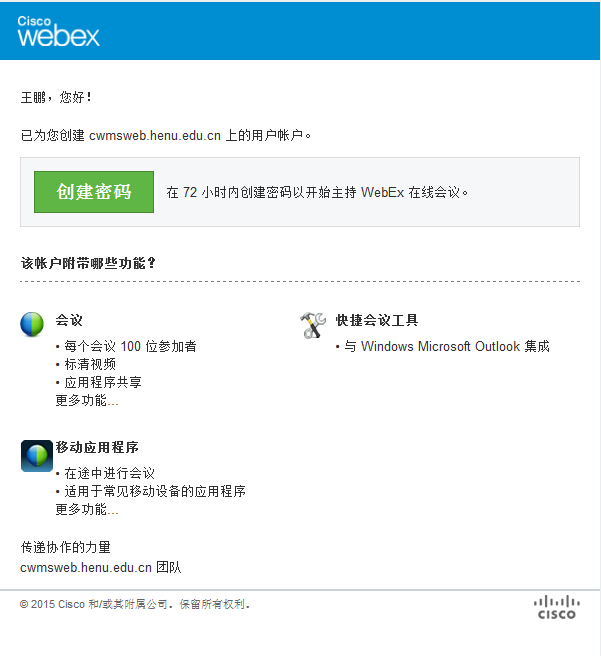 密码忘记怎么办？如果自己账号的密码忘记了，可以访问webex网站首页，在登陆口下方点击“忘记密码？”链接进行密码找回。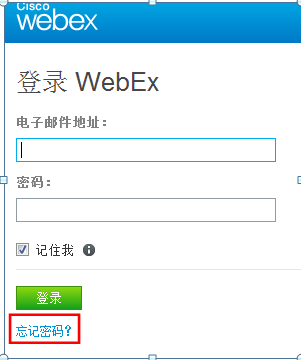 二、登陆1、访问webex网站。输入https://webexweb.henu.edu.cn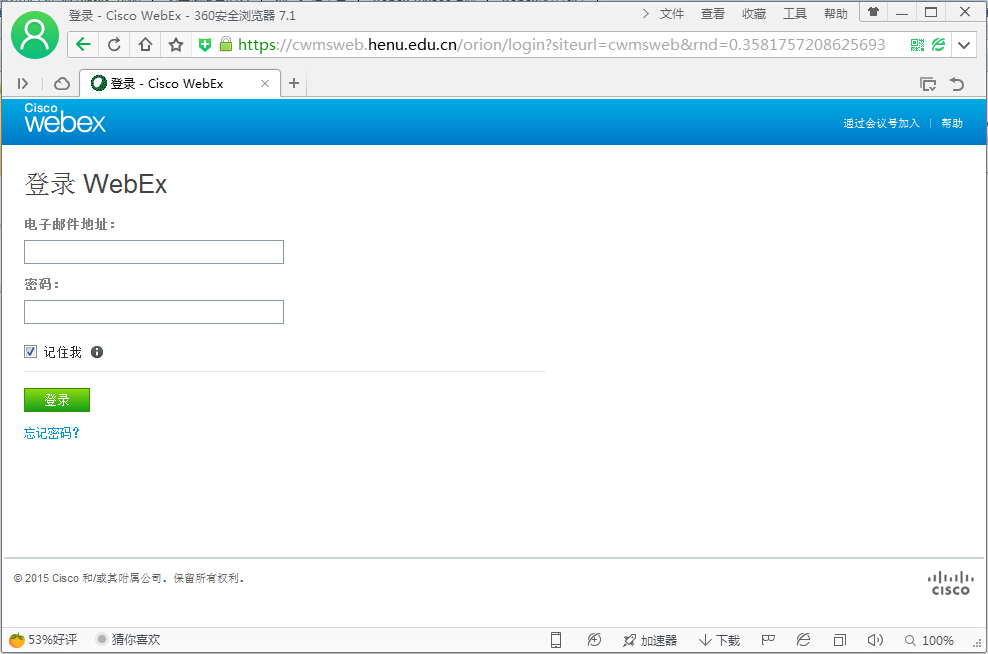 2、输入用户名和密码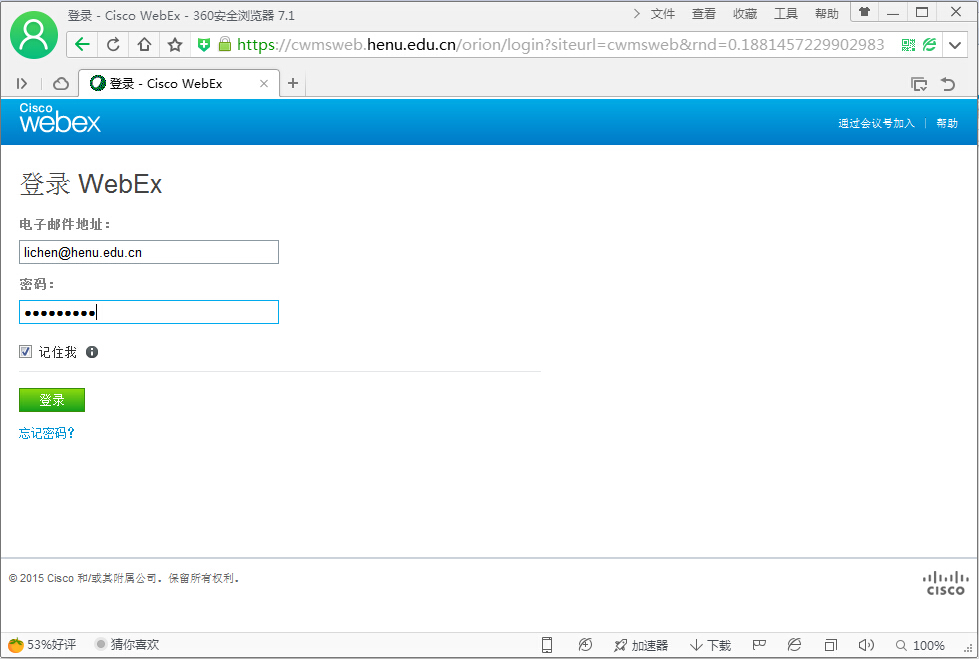 界面布局介绍：三、召开会议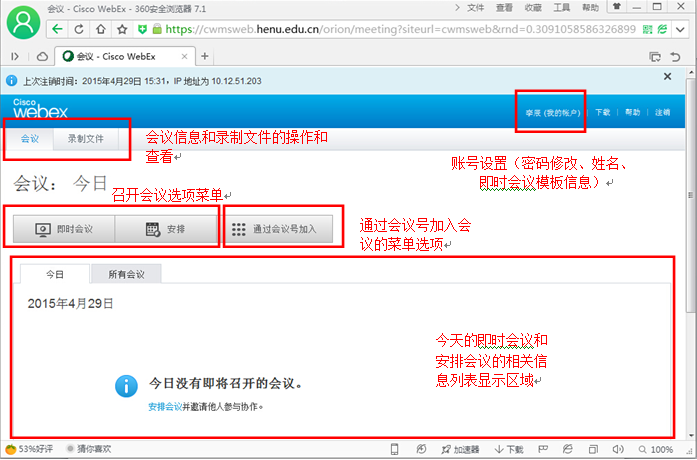 1、会议设置2、设备链接设置：点击“使用计算机呼叫”，图标变成绿色时就可以正常使用麦克风了，也就完成设备链接。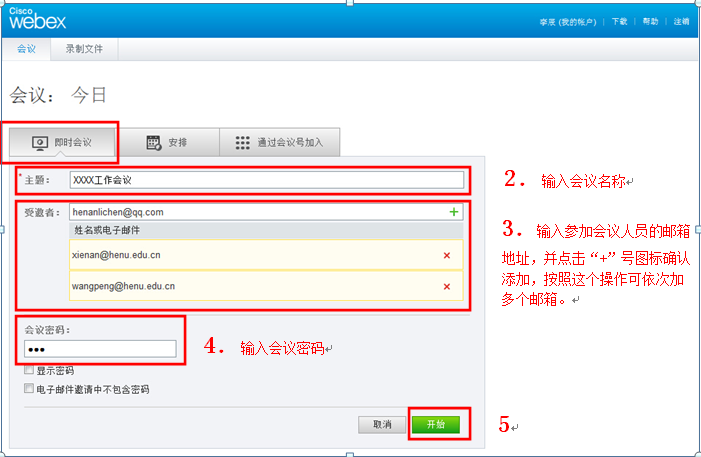 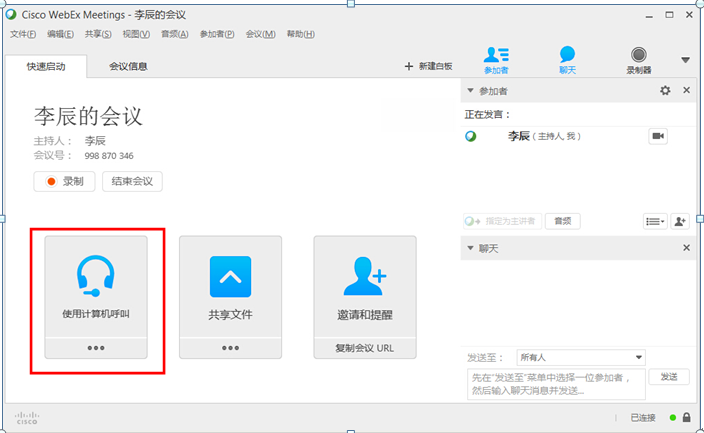 成功链接你的麦克风之后，就可以进行会议了。四、加入会议1、通过电子邮件（1）点击“加入会议”（2）输入姓名、电子邮件，会议密码不用输入按照默认即可，点击“加入”，进入会议。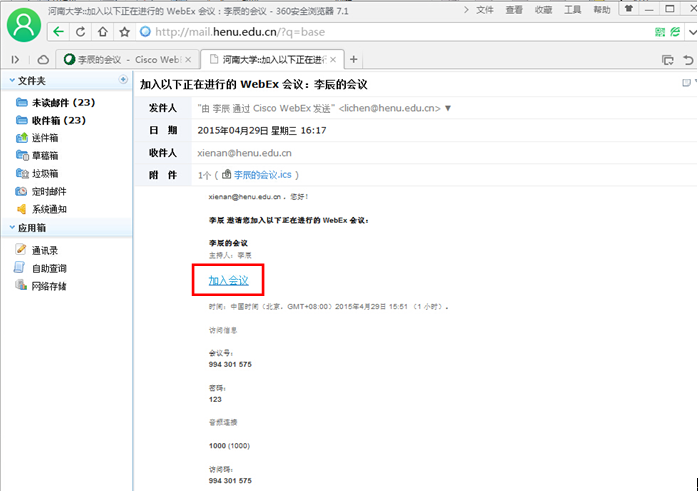 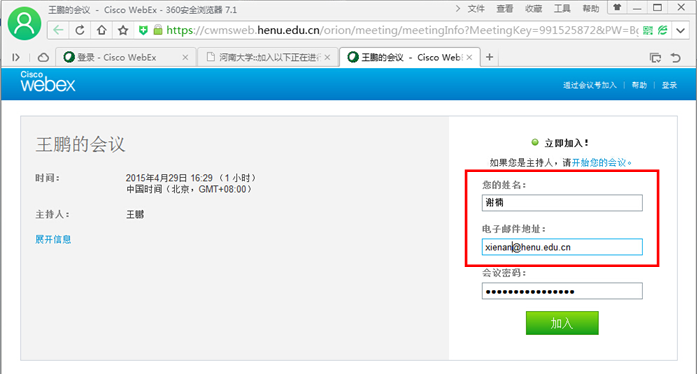 2、通过会议号码（1）点击右上角“通过会议号加入”，然后输入会议号、姓名、电子邮件、会议密码，点击“加入”进入会议。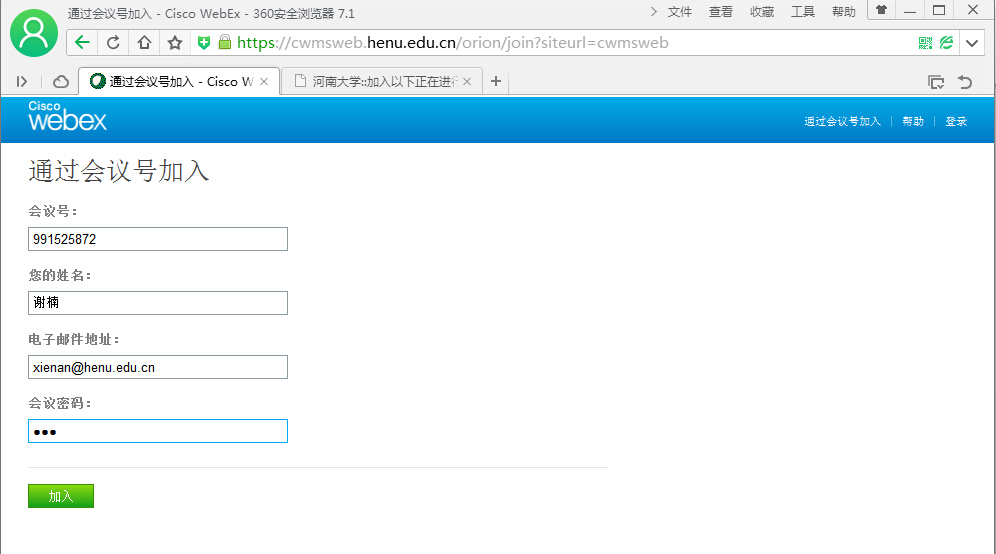 五、功能简介1、主持人对会议的控制（1）指定主讲者。指定某人为主讲者，主讲者具有共享功能和显示该主讲者本人视频的功能，指定主讲者功能只有主持人才具有这个权力。具体操作：点击某人名字 > 点击“指定为主讲者”按钮（2）其他控制功能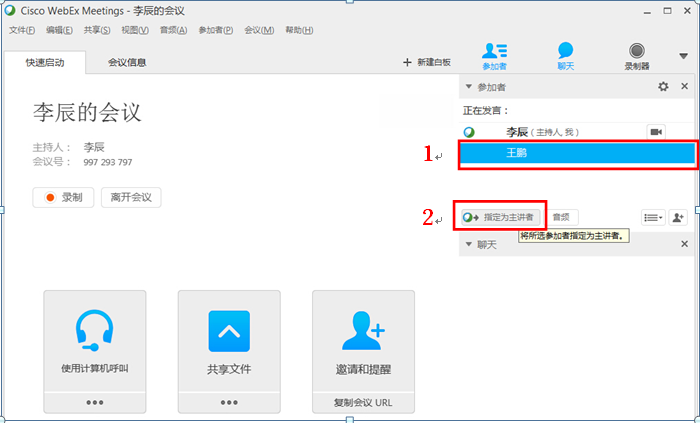 除了指定主讲者，还能够把主持人的权力移交到其他账号上，那么这个账号就有主持人的权限功能了。还能对其他用户进行静音操作操作方法：在用户名上单击右键，所有的控制功能都在显示的菜单列里面。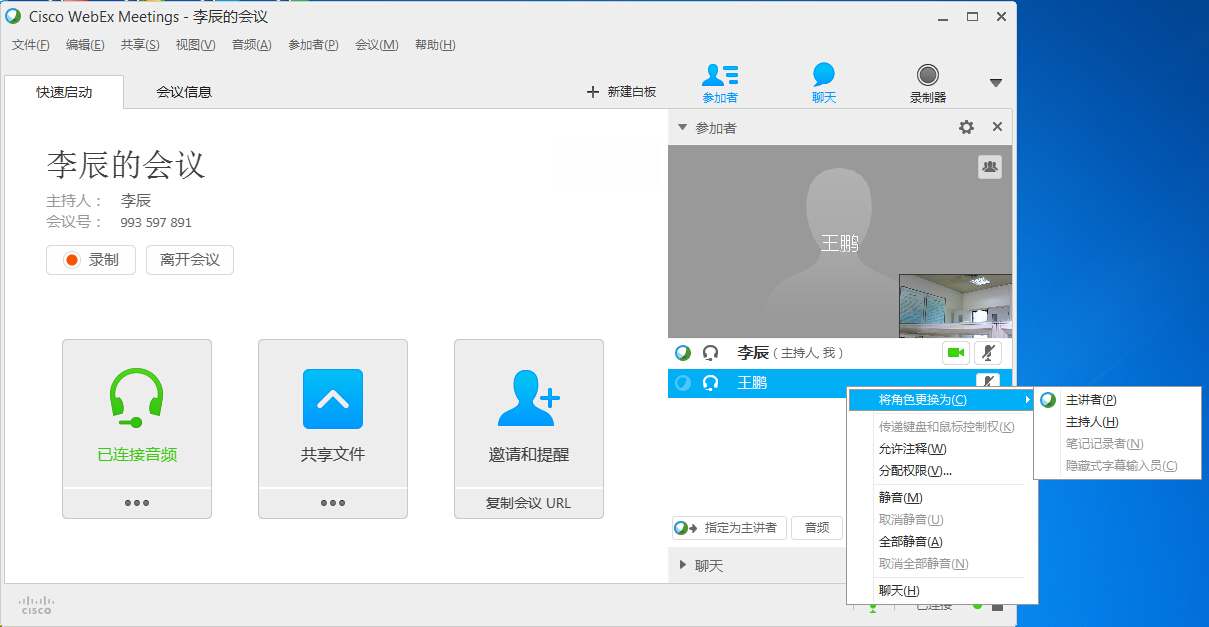 2、共享功能Webex的共享功能很强大，几乎所有的都能共享，它主要包括桌面、多媒体文件、应用程序、绘画白板、网页浏览器、webex会议窗口。（1）操作方法：方法一 使用快捷按钮进行共享操作方法二 使用菜单上的共享命令进行共享操作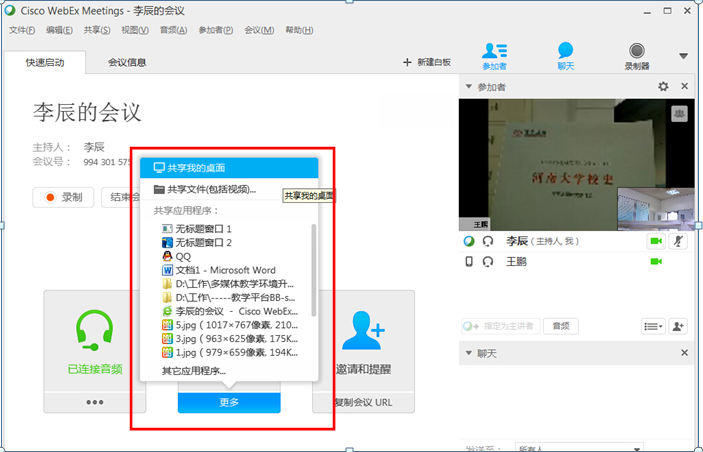 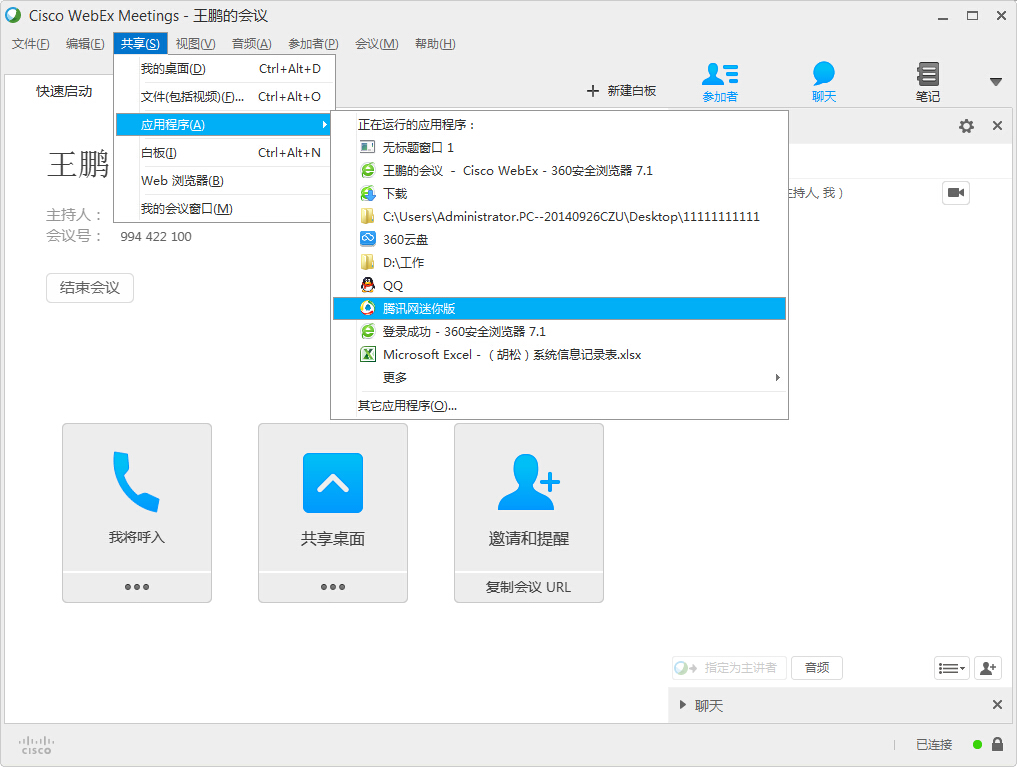 （2）共享内容简单介绍◆共享桌面：自己的操作系统的界面。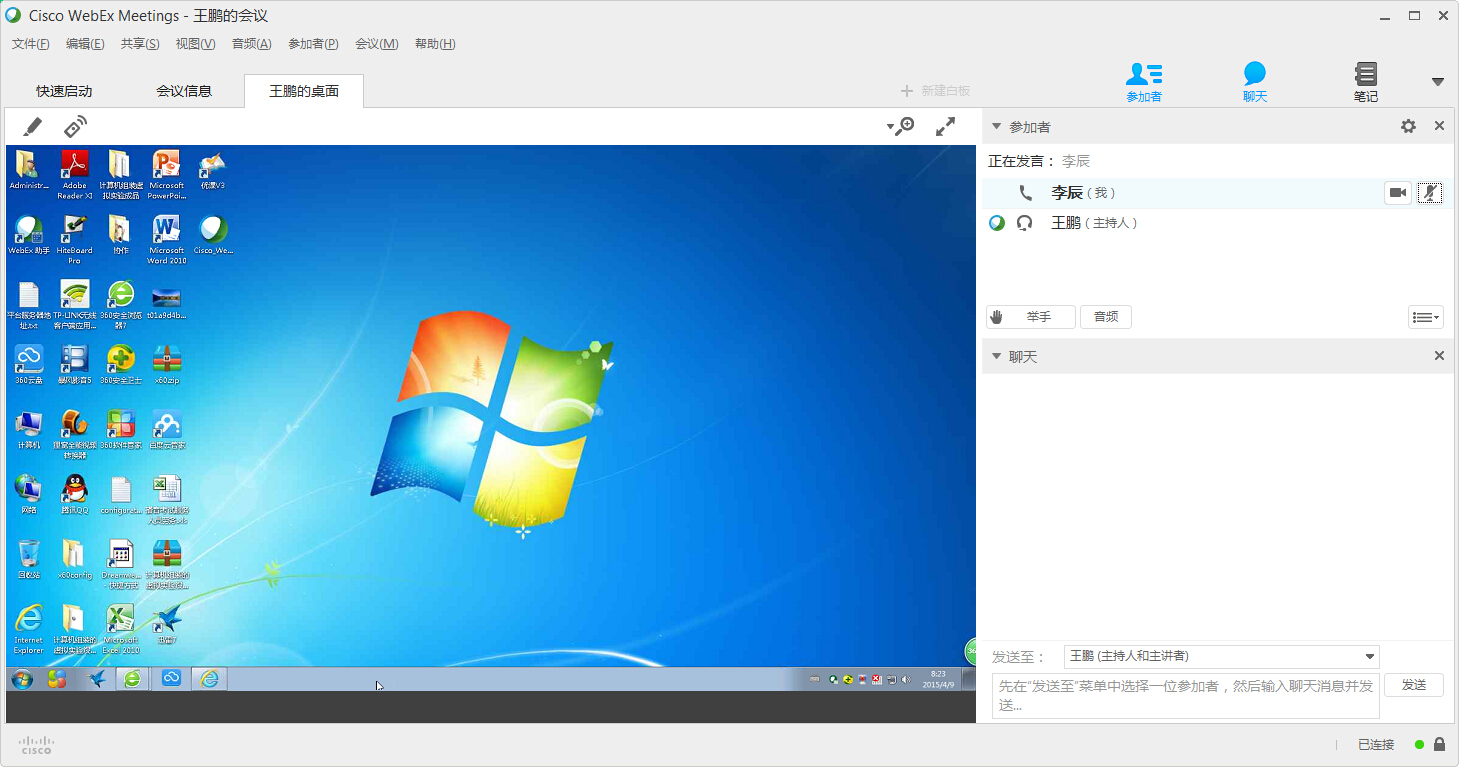 ◆共享白板：可以板书、绘图等操作。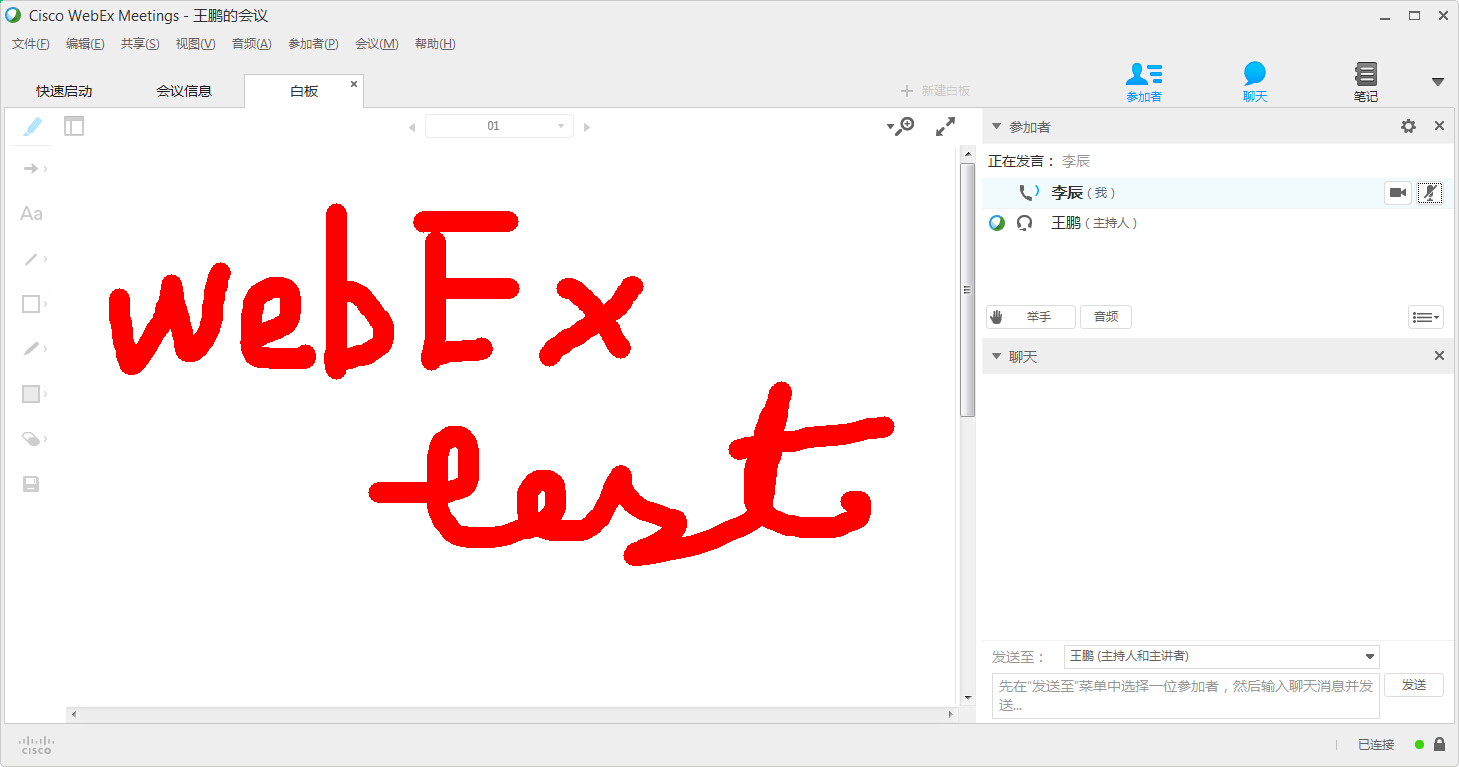 ◆共享软件界面：把电脑里安装的软件界面共享出来，任何软件界面都可以，而且可共享多个软件界面，对于播放器软件的视频音频都可以显示和听见。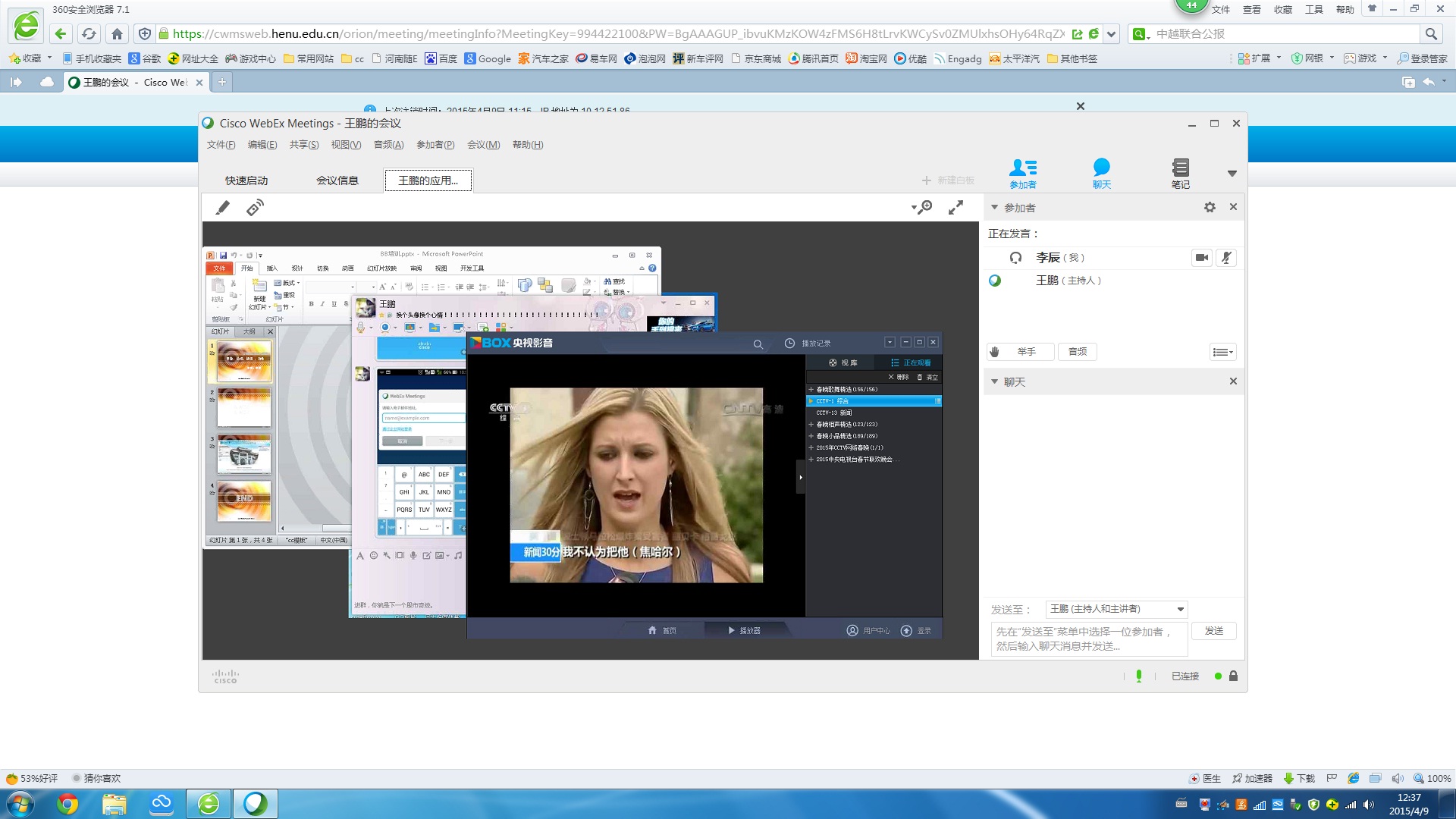 ◆共享文件：把视频、音频、图片等多媒体素材进行共享。（注意共享的视频和音频在手机、平板等移动终端无法显示）A、共享文件的格式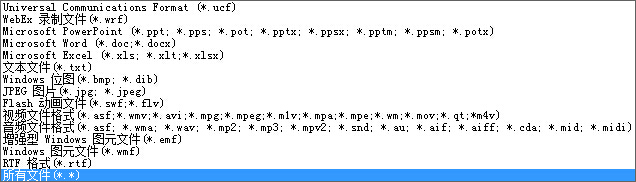 B、共享音频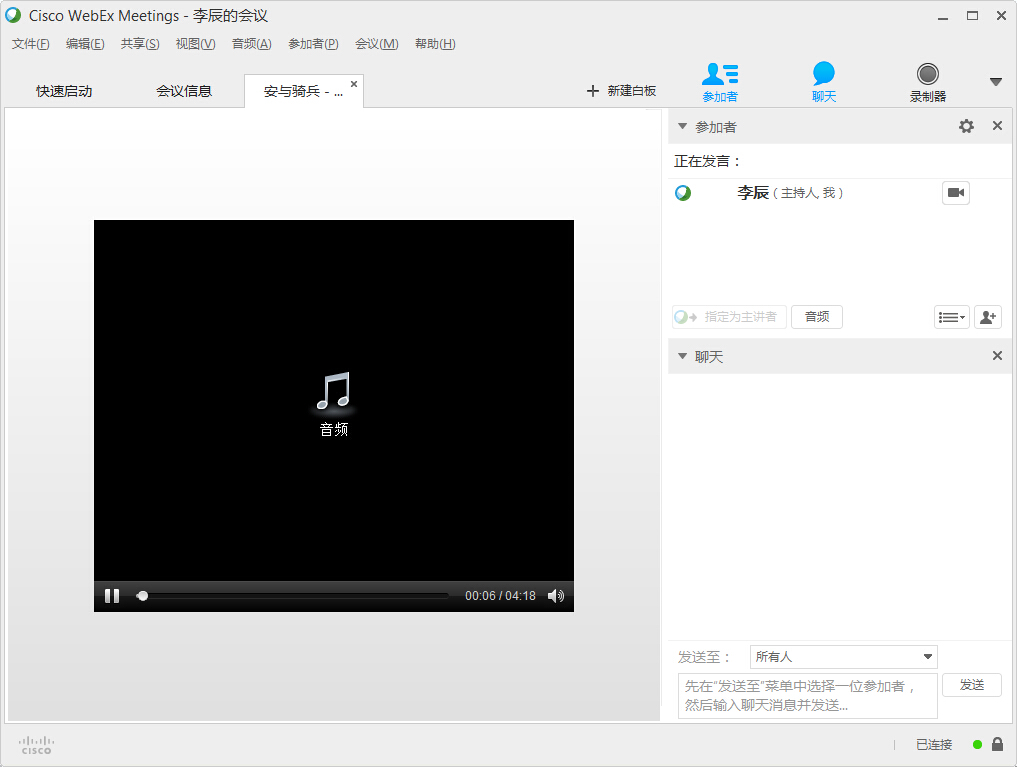 C、共享视频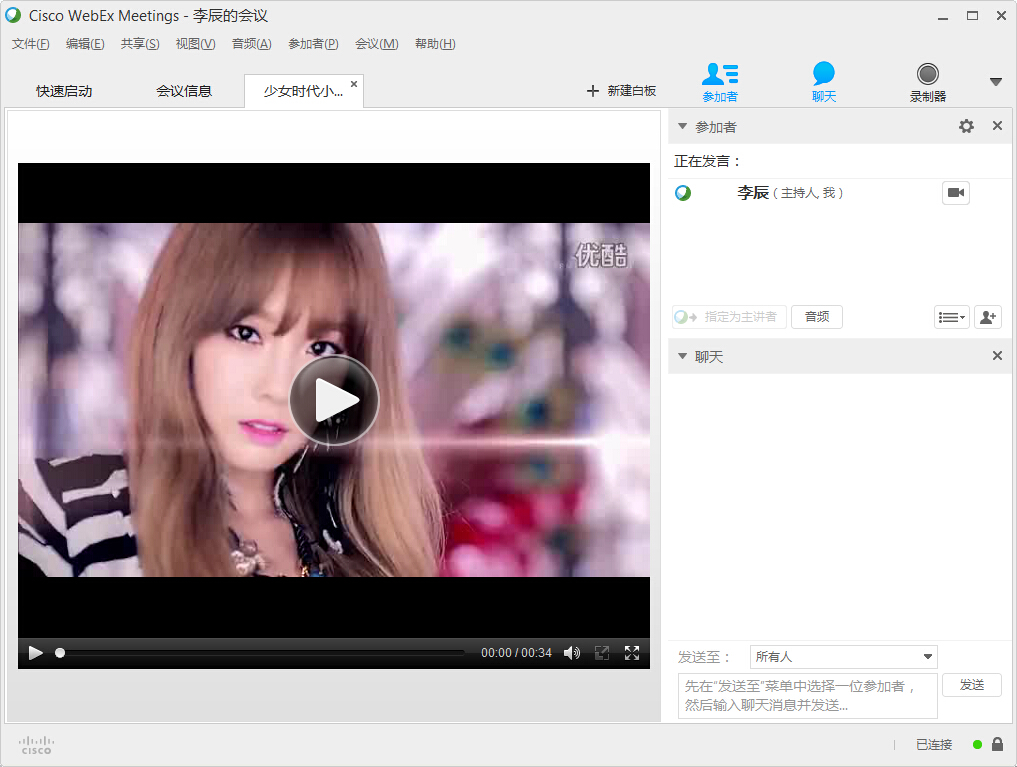 D、共享图片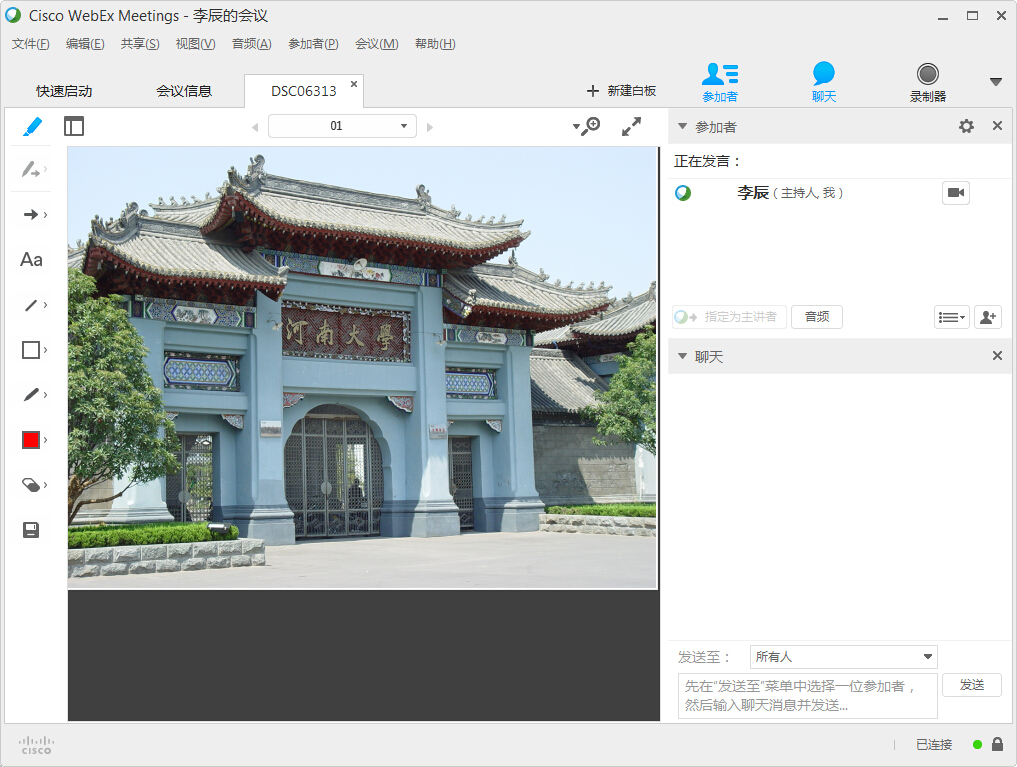 移动端操作说明：我们需要在IOS或Android的APP商店下载这个webex软件，为了避免Android用户下载非官方的软件，请到安卓市场（http://apk.hiapk.com）搜索“webex”，下载安装“cisco webex meetings”，或直接在手机浏览器中输入（http://m.apk.hiapk.com/detail/3771304）进行下载。一、注册在PC端进行注册，账号在移动端可以使用。二、登录1、运行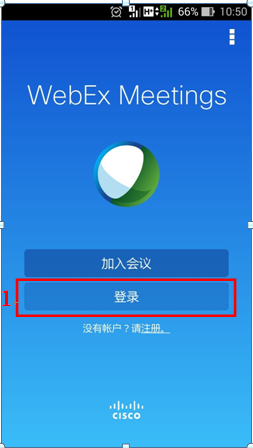 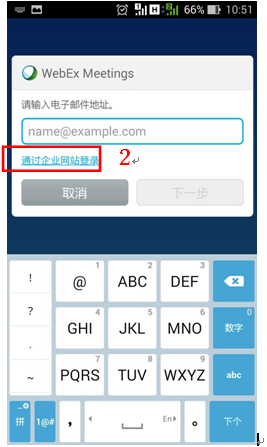 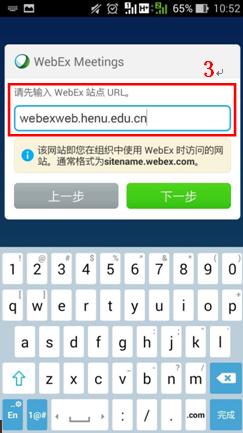 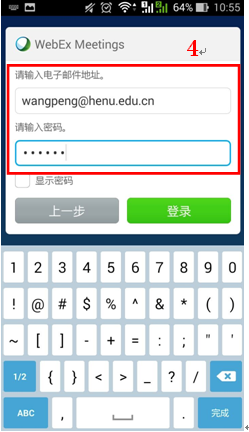 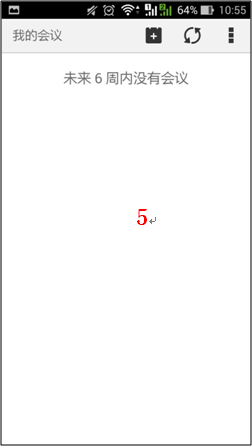 三、召开会议移动端的召开会议和PC端的基本相同。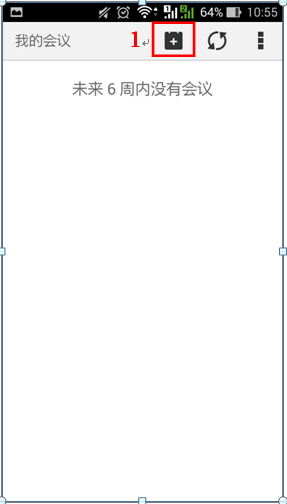 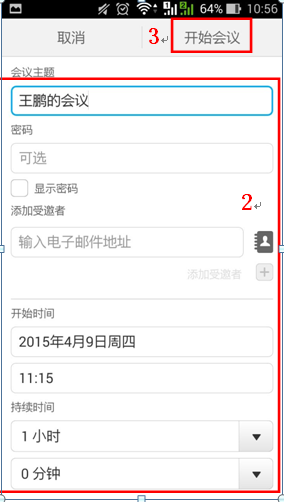 四、加入会议1、如何进入会议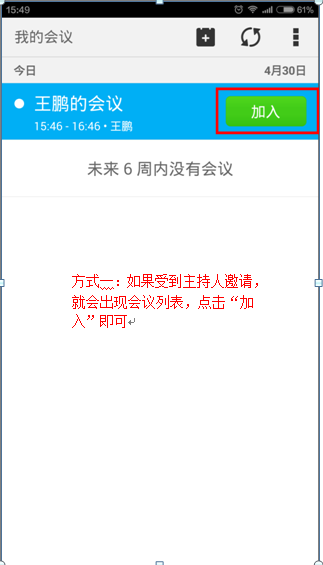 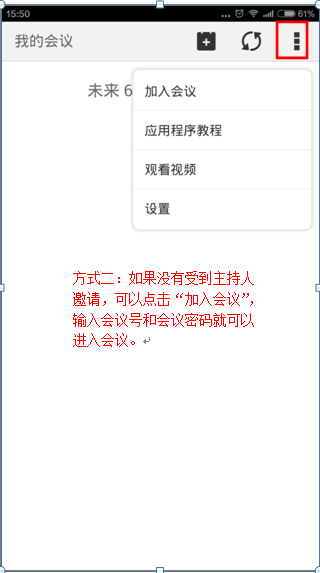 2、进入会议后的设置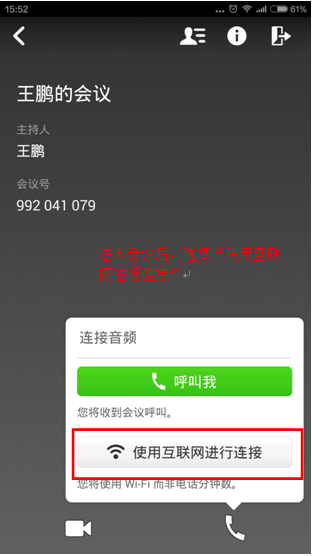 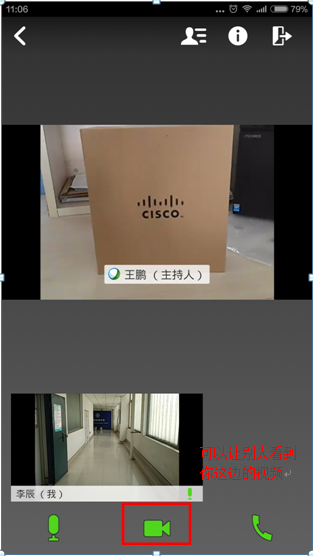 五、功能没有PC端功能多，没有共享功能，只能满足通话和视频功能。